Programma 30 september13.30 Welkom, Mededelingen	Rob heeft Roos van Jericho -> verkoop in pauze bij bestelling13.35 Conceptcartoons15.00 Pauze -> inschrijven bespreking LIO thema 15.15 Methode vergelijking (3 rondes)16.10 Casus Boy 16.30 Vooruitblik volgende week: zelf aan de slag en opsturen document. 	14 oktober Bespreking Liothema	21 oktober herfstvakantie	28 Liothema nr 1 en toetsing!! 	Neem so/repetitie mee in 3-voud.Draaiboek: werken met concept cartoonsDoelen 
Horst: ivm genetica conceptcartoons: ervaringen horen over hoe concept cartoons werken? Hoe worden ze gebruikt in de praktijk?mbt typwe werkvorm en functie en rol in lesopbouw. Welk niveau? Pro’s en con’s?  >> Ik denk dat concept cartoons een sterk hulpmiddel zijn om leerlingen te laten praten (en dus nadenken) over (mis-/pe-)concepten. Maar ik heb weinig zicht op hoe deze werkvorm daadwerkelijk gebruikt wordt. Is het daadwerkelijk zo sterk als ik denk?
Alice: aandacht voor en stimuleren van het naar boven halen van (mis)concepten bij leerlingen door LIO’s/docenten
Studenten/ deelnemers weekgroep:
> Overzicht verschillende werkvormen met doel stimuleren van expliciteren  van concepten van leerlingen ‘learning by explaining’
> Ervaringen opdoen met verschillende werkvormen rond concept-cartoons                                                                                                                                                          > Kunnen zelf een conceptcartoon ontwerpen VoorafDeelnemers studenten: meenemen misconcept waarover je een concept cartoon wilt maken. Liefst genetica of nurture/nature.Studenten: lezen webartikel over mis en pre- concepten en artikel Jewel (2002) van BB. (zie mail in bijlage)Uit bieb halen orginele conceptcartoon boekOphangen conceptcartoonposters van Marjolein Maken webartikel ECENT over concept cartoons; met genetica cartoons Horst, verwijzingen andere ECENT webartikelen over naar boven halen van misconcepten; link/upload artikel Ed vd Berg, Stuart Nyalor, Marcel Kamp, evt Fontys, bronnen, en draaiboek opleidingsmateriaalBenodigheden Werkbladen voor onderdeel 3en 5 NB. Op de achterkant van 5 de opdracht en de criteria voor een conceptcartoon. Dunne zwarte stiften of pennenFototoestel met SD-kaart (en laptop met SD-kaart lezer, zodat we producten centraal kunnen bespreken)PptOpzet
1+2.Welkom + Achtergrond: waarom aandacht besteden aan voorkennis - > 5 min max!
2.Hoe krijg je aan het ‘hardop denken’? 10 min!
3. Wat is een concept cartoon (20 min)
4.Op welke manier kan je concept cartoons inzetten? (10 min) 
5.Zelf conceptcartoons maken (30 min) 
6.Bespreken conceptcartoons. (10 min)
7.Ga je ermee aan de slag? (5 min)Totaal:90 minuten. We hebben slechts 75 minuten op NIBI.  We gaan met de studenten de werkgroep uitproberen dan nemen en meten we de tijd. Vervolgens gaan we ‘snoeien’.Achtergrond  Doel van dit blokje: context van het onderwerpconceptcartoon schetsen en inventariseren van scala van manieren om voorkennis en daarmee misconcepten op te sporen. Werkvorm: deductieve intro onderwijskundige context mbt ppt DIAtijd: 5 minDIA Bèta-onderwijs is heen-en-weer denken van leerlingen  tussen begrippen en verschijnselen Je gedachten moeten verwoorden helpt je  zicht krijgen op eigen (on) begrip en helpt docent zicht krijgen op voorkennis (misconcepten, preconcepten) en ontwikkeling begrip Kortgezegd: 	‘learning by explaining’ bron: pedagogical link making, Scott et al 2012	voorkennis ophalen belangrijk Niks beïnvloedt leren zoveel veel als dat wat mensen al weten  -> negeren blijkt niet effectief voor leerproces.  bron: Ausubel in Bransford 2000 ‘How people learn’  (vervolg: ‘How students learn’ 2010)	NB. Mondelinge toelichting voor studenten: misconcepten / preconcepten en voorbeelden.  Je krijgt verkoudheid door kouVerworven eigenschappen worden doorgegeven aan de volgende generatieHoe krijg je lln in gesprek met elkaar over een onderwerp? (verschijnsel – concept) Doel praktijk inventariserenen en deelnemers informeren over door leerlingen en docenten genoemde bezwaren en deze ‘wegnemen’ door resultaten onderzoekWerkvorm: plenaire inventarisatie of, en hoe deelnemers  voorkennis (o.a. concepten en misconcepten) ophalen. Welke gebruik je al? Of heb je van gehoord?tijd: 310  minbij studenten:  op bord reacties noteren ‘Activerende* werkvormen, zoals:....., DDU, expertvorm (LP)Stellingen, petje op, petje af, quiz, tegelijkertijd roepen (eens/oneens/weet niet)Vormgevers zoals: mindmaps, concept maps  Conceptcartoons*activeren betekent: activeren van denken, niet perse een actievere houding.(!)Werkvorm: afronding mb DIA’s  (in ieder geval voor studenten, twijfel NIBI deelnemers)Uit de praktijk‘Zegt u het nu maar, u weet beter /precies hoe het zit’ (eigen lln)‘Startvragen slaan we altijd over!’ (zoon)Uit onderzoekLeerlingen worden zelden gevraagd na te denken wat ze over een onderwerp denken of weten voor de behandeling van de stof.Docenten  - zien het vaak als tijdverlies of het eerste waar je op kan bezuinigen (tijdsdruk). - of als gevaar: niet te veel nadruk op fouten aub -> blijft dat hangen’.Uit onderzoek blijkt dit echter niet, juist tegendeel	bron: Concept cartoons: What have we learnt?  (2013)  Stuaut Taylor en Brenda Keogh	 Concept cartoons Doel: op inductieve manier de verschillen tussen cartoons en concept cartoons zien (en hopelijk de criteria voor een goede concept cartoon naar boven halen. Werkvorm: 
Op een(werk) blad staan verschillende cartoons: Casper& Hobbes, F&S, genetica cartoon Horst,  official concept cartoon. Vraag: Wat valt je op als je de verschillende cartoons bekijkt? Tijd: 5’ Bespreken in DUO/TRIO’s  (afhankelijk aantal en opstelling zaal)7’ Plenair groepjes langs 7’ Afronden mbv DIA’sConclusie (voorspelde): goed gezien, kijk maar naar de criteria voor tekenen concept cartoonDIA: CRITERIA CONCEPT CARTOONSalledaagse verschijnselen of situatiesalternatieve verklaringenelke verklaring zelfde statusplausibel vaak voorkomende pre-(mis)conceptiesmet lege tekstballonEvtueel mondeling Naamgeving toelichten nav commentaar humor mist
Naam ‘cartoon’ is misleidend -> geen  humor of satire
Concept cartoon is een soort meerkeuzevraag* in een afbeelding
 [dialoog waarbij verschillende antwoorden goed zijn of goede elementen bevatten,
gebaseerd op wetenschappelijk onderzoek naar pre/misconcepten van leerlingen]
*in het boekje ‘omdenken’ dat ik bij mijn afscheid kreeg, zei een leerling ‘minderkeuzevraag’ wat eigenlijk best een goede term is…:)Verdieping:  Voldoet een bepaalde cartoon wel/ niet aan criteria? relevante criteria? Bijv genetica cartoon van Horst (of per groepje een verschillende  C&H, andere F&S, of  concept cartoon Horst)DIA: HET BESTE VAN 2 WERELDENLaten zien fusie cartoon : ecologisch evenwicht van Horst van F&S als conceptcartoonDIA: KRACHT CONCEPT CARTOONKracht lijkt uit onderzoek: concept cartoons werken ‘uitnodigend’ en ‘motiverend’de lln kan zich verschuilen achter een mening van figuur (de figuren  helpen je formuleren)de lln zit in de rol vanleerling is beoordelaar van een mening, terwijl ‘normaal’ de docent jouw antwoord beoordeeld tegenstrijdige maar elk op zich plausibele verklaringen -> cognitief conflict ‘Wat is het nu precies’? creeren: ‘need to know’Dit geeft aanleiding tot:conceptual change strategy: laat lln nadenken over eigen verklaringen door presenteren van concurrende theorieën die met experiment onderbouwd kunnen worden. nieuw -> afwisseling is belangrijkoverigens bleef een concept cartoon uitnodigend om te besprekenvisueelherkenbaar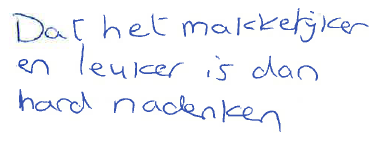 onderzoek 2012 Kruit, Wu, vd Berg  Groep 7 basisschool leerling (mondeling toevoegen)EXTRA DIA: TOEPASSING CONCEPT CARTOONS 1991 Naylor & Keogh: .’’ a strategy to elicit learners’ ideas, challenge their thinking and support learners in developing their understanding.’’ vrije vertaling: Leerlingen uitlokken om hun gedachten te verwoorden. Toepassingen op alle niveaus (PO-HBO) voor natuurwetenschappelijke onderwerpenom  
1. leerlingdenkbeelden te inventariseren
2. leerlingen aan het redeneren te krijgen met begrippen. 
3. leerlingen aanzetten tot het bedenken van experimenten om het verschijnsel in de cartoon nader te onderzoeken en vervolgens de resultaten te gebruiken bij redeneren over dat verschijnsel  (van: hands on ->  minds on)Op welke manier kan je concept cartoons inzetten? Werkvorm: met de groep studenten 2 a 3 werkvormen snel uitproberen, kracht laten zien, mbv moeilijke genetica concept cartoons Horst  en de rol van de docent(?)  Tijd: 20 min
Boodschap: veel werkvormen mogelijk, voor verschillende doelgroepen.plenair/ OLG (peilen evt met ogen dicht) placemat ( 1cartoon met volle ballon en een met veel open ballonen heb je die Horst? Makkelijk te maken? Aanpassen mogelijk? )‘rollenspel’ geef argumenten voor een bepaald persoon? Hoe kan je uitspraak van een persoon toetsen?EXTRA DIA: De volgorde van een les met concept cartoons (uit artikel Kamp (2004))Introductie van het onderwerpTonen van een concept cartoon- Tijd voor individuele reflectie- Groepjes en aan het werk; streven naar consensus (binnen één groepje)- Korte inventarisatie; mogelijk stemmenKlassikale discussie over hoe de vraag onderzocht kan wordenOnderzoek in groepjesKlassikaal: delen van de uitkomstenDiscussie met klas over alternatieve antwoorden; relevante theorieSamenvattingIn hoeverre zijn de ideeën veranderd?In bespreking aan de orde stellen : DIA : ROL VAN DE DOCENT (of als laatste dia na het maken van de concept cartoon?)Jet zet ze leerlingen aan het denken, op juiste moment vragen stellen  en dan na het ‘gesprek.’....?NIET: het antwoord geven->  ‘need to know’ wegLln zelf laten uitzoekenbedenken wat mogelijke experimenten zijn om de verschillende hypotheses te  falsificerenLiteratuur/ bronnen internetAngeven dat het komende lessen aan de orde komt -middels methode Zelf conceptcartoons makenHoe kom je misconcepten van leerlingen te weten komen?DIA: laten zien, niet besprekenMisconcepten zijn verzameld door onderzoek -> artikelen of misconceptenbank zoals Ruud de Moor
http://ou.content-e.nl/content-e/pub_RDMC/Kennisbank_biologie_misconcepten_demo_1221833992849/index.htm
(hoofdstuk 14 t/m 17)2 artikelen over misconcepten in genetica:
http://www.academia.edu/3256038/Science_Student_Teachers_Ideas_about_the_Gene_Concept
LEWIS, J. and KATTMAN, U. (2004) Traits, genes, particles and information - revisiting students' understandings of genetics International Journal of Science Education 26 (2) pp 195-206Inventariseren in je eigen klas! Vooraf nav stellingenVerzamelen door de jaren heen nav toetsen 
werkvorm: Opdracht: Maak mbv het invulblad een concept cartoon. Centrale nabespreking
 tijd: 30  min
 boodschap: cartoons zijn ‘deceptively simple’  -> in gebruik en ontwerp (? !) 
DIA OPDRACHTBepaal het (mis)concept dat je wilt behandelenBrainstorm meer  misconcepten, preconcepten en alternatieve ideeen rond dit (mis)conceptSelecteer er 3-4 .Maak de concept cartoon af. Gebruik de criteria.Wil je tekenhulp bij het tekenen van het fenomeen -> Horst maakt een schetsje (zijn er meer tekenaars in de zaal).Nabespreken cartoonswerkvorm: tonen en plenair bespreken. Start vraag hoe het ontwerpen ging.(dooromhoog houden in studentemgroep en NIBI op scherm/ beamer )DIA  Conclusie: cartoons zijn ‘deceptively simple’  -> in gebruik en ontwerp? tijd: 10  min
 Ga je er mee aan de slag?werkvorm: dia bespreken nalopen  tijd: 5 minBij studentengroep: We horen en lezen graag je ervaringen: Hoe heb je ze in de les gebruikt?Zijn ze bruikbaar voor het door jou gestelde doel?Wat heb je aan docent vaardigheden nodig?Gentica cartoons,  (samenvattingen van) de  en bronnen  komen op ECENT.nlEXTRA DIA: BRONNENBronnenConcept cartoons: What have we learnt?  (2013)  Stuart Naylor, Brenda Keoghhttp://www.tused.org/internet/tused/ARCHIVE/v10/i1/tusedv10i1s1.pdfLeuker kunnen we het wel maken: Het succes van concept cartoons. (2004) Marcel KampKinderen aan het experimenteren zetten via concept cartoons (2013) Patricia Kruit, Fanny Wo, Ed vd Berg NVOX artikel van Fontys PGO nn gevonden ??Beste studenten,Maandag staan de volgende onderdelen op het programma:1. conceptcartoons, 2. methodes vergelijken en 3. casusbesprekingen1. conceptcartoonsHeel kort door de bocht: conceptcartoons zijn een manier om bij leerlingen per- en misconcepten naar boven te halen en daar aan te werken.Wat zijn misconcepten en preconcepten? Dat wordt op de onderstaande webpagina uitgelegd. Deze pagina lees je voor maandag, en tegelijkertijd ontdek je een nieuwe bron van informatie voor docenten in woord en beeld. Onder de tekst staat een filmpje van 5 min, over conceptcartoons. Deze hoef je niet te lezen, gaat op maandagmiddag een beetje snel of leer je door herhaling op verschillende manieren? Kijk gerust het filmpje.http://www.leraar24.nl/dossier/284/pre-en-misconcepten-in-het-onderwijsWil je weten hoe misconcepten worden opgespoord middels onderzoek? Dan staat er op BB een zeer leesbaar artikel. Het gaat over het opsporen van misconcepten over zaden. Het is welliswaar afgenomen eind basisschool, maar bedenk dat deze leerlingen in je brugklas instromen en een kiemproef vaak bij de start van het jaar op het programma staat. De moeite waard om kennis van te nemen en er staan ook docententips aan het einde van het artikel (o.a. conceotcartoons). Te vinden via: 'voor en doorjullie'-> LIOthema -> plantebn -> literatuur -> misconcepts seedsWe gaan zelf conceptcartoons maken. Daarvoor heb je een misconcept nodig. Neem de voor je LIOThema gevonden misconcepten mee of een misconcept waar je in een komende les mee aan de slag wilt gaan. Mocht je niet standaard een potlood&gum in je etui hebben, neem ze maandag mee.2. Methode vergelijking.Je gaat 2 methodes vergelijken. Als je nu een methode gebruikt, neem hem mee. Dan zoeken we een methode van een andere uitgever bij.3. CasusbesprekingAls je me voor het weekend een casus mailt dan plan ik het in. Zo niet, dan breid ik de andere onderdelen uit.Veel plezier op school morgen, tot maandag BBL 308!Alice